MYcÖRvZš¿x evsjv‡`k miKvi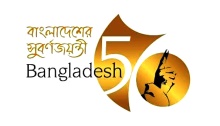 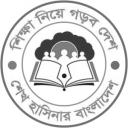 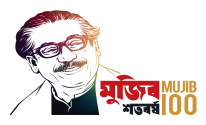 Dc‡Rjv gva¨wgK wkÿv Awdmv‡ii Kvh©vjqnwicyi, VvKziMvuI|E-mail:useoharipur@gmail.com, www.seo.haripur.thakurgaon.gov.bd ¯§viK bs-DgvwkKv/nwi/VvK/110/2022/79				        		    ZvwiL t 19/05/2022wLªt|welq t RvZxq wkÿv mßvn 2022 cÖwZ‡hvwMZvi djvdj †cÖiY cÖm‡½|	Dch©~³ wel‡qi †cÖwÿ‡Z Rvbv‡bv hv‡”Q †h, AÎ nwicyi Dc‡Rjvq AbywôZe¨ RvZxq wkÿv mßvn 2022 ev¯Íevq‡bi djvdj wb¤œ fv‡e Avcbvi m`q AeMwZ I cÖ‡qvRbxq Kvh©v‡_© †cÖiY Kiv n‡jv|‡kÖô wkÿv_©x t-         01| we`¨vjq t- A½b emvK, 7g †kÖwY, †ivj bs-01, nwicyi miKvwi cvBjU D”P we`¨vjq, nwicyi,VvKziMvuI|         02| K‡jR  t- ‡gvQvt iægv Av³vi, GKv`k ‡kÖwY, †ivj bs- 20, miKvwi †gvm‡jgDwÏb K‡jR, nwicyi,VvKziMvuI|‡kÖô ‡kÖwY wkÿK t-01| we`¨vjq t- Aÿq Kzgvi emvK, mnKvwi wkÿK, nwicyi miKvwi cvBjU D”P we`¨vjq, nwicyi,VvKziMvuI|02| K‡jR   t- ‡gvt AvwRg DwÏb, cÖevlK, Z_¨ I †hvMv‡hvM cÖhyw³, miKvwi †gvm‡jgDwÏb K‡jR, nwicyi,VvKziMvuI|‡kÖô cÖwZôvb cÖavb t-01| we`¨vjq t- †gvt Rvgvj DwÏb, cÖavb wkÿK, nwicyi miKvwi cvBjU D”P we`¨vjq, nwicyi,VvKziMvuI|02| K‡jR   t- ‡gvt ˆmq`yi ingvb, Aa¨ÿ, miKvwi †gvm‡jgDwÏb K‡jR, nwicyi,VvKziMvuI|‡kÖô cÖwZôvb t we`¨vjqt- 	01| nwicyi miKvwi cvBjU D”P we`¨vjq, nwicyi,VvKziMvuI|‡kÖô cÖwZôvb t- K‡jR t- 	01| miKvwi †gvm‡jgDwÏb K‡jR, nwicyi,VvKziMvuI|‡kÖô ¯‹vDU t- 		01| †gvt dR‡j ivweŸ,  nwicyi miKvwi cvBjU D”P we`¨vjq, nwicyi,VvKziMvuI|‡kÖô ¯‹vDU MÖæc t-   	 01| nwicyi miKvwi cvBjU D”P we`¨vjq, nwicyi,VvKziMvuI|  ‡kÖô ¯‹vDU wkÿK t-	 01| †gvt wiqvRyj Bmjvg, kvixwiK wkÿv wkÿK, nwicyi miKvwi cvBjU D”P we`¨vjq, nwicyi,VvKziMvuI|	‡kÖô ‡ivfvi t- 		01| ‡gvt IqvwjDj Bmjvg Avwjd, GKv`k, †ivj bs- 07, miKvwi †gvm‡jgDwÏb K‡jR, nwicyi,VvKziMvuI|‡kÖô ‡ivfvi MÖæc t-   	 01| ‡gvt IqvwjDj Bmjvg Avwjd Gi `j, miKvwi †gvm‡jgDwÏb K‡jR, nwicyi,VvKziMvuI|‡kÖô ‡ivfvi wkÿK t-   	 01| †gvt †gvKvig †nv‡mb, kvixwiK wkÿv wkÿK, miKvwi †gvm‡jgDwÏb K‡jR, nwicyi,VvKziMvuI|(‡gvt ivBnvbyj Bmjvg wgTv)Dc‡Rjv gva¨wgK wkÿv Awdmvinwicyi,VvKziMvuI|cÖvcK,	 †Rjv wkÿv Awdmvi VvKziMvuI|¯§viK bs-DgvwkKv/nwi/VvK/110/2022/79/1(2)				                          ZvwiL t 19/05/2022wLªt|Abywjwc m`q AeMwZi Rb¨ †cÖiY Kiv njt-01| Dc‡Rjv wbev©nx Awdmvi,nwicyi,VvKziMvuI|02| Dc‡Rjv wnmve iÿY Awdmvi,nwicyi,VvKziMvuI|03| Awdm Kwc|(‡gvt ivBnvbyj Bmjvg wgTv)Dc‡Rjv gva¨wgK wkÿv Awdmvinwicyi,VvKziMvuI|RvZxq wkÿv mßvn 2022 Gi cÖwZ‡hvwM‡`i ZvwjKv (weeiYx) tRvZxq wkÿv mßvn 2022 Gi cÖwZ‡hvwM‡`i ZvwjKv (weeiYx) tRvZxq wkÿv mßvn 2022 Gi cÖwZ‡hvwM‡`i ZvwjKv (weeiYx) tRvZxq wkÿv mßvn 2022 Gi cÖwZ‡hvwM‡`i ZvwjKv (weeiYx) tRvZxq wkÿv mßvn 2022 Gi cÖwZ‡hvwM‡`i ZvwjKv (weeiYx) tRvZxq wkÿv mßvn 2022 Gi cÖwZ‡hvwM‡`i ZvwjKv (weeiYx) tRvZxq wkÿv mßvn 2022 Gi cÖwZ‡hvwM‡`i ZvwjKv (weeiYx) tRvZxq wkÿv mßvn 2022 †kÖô wkÿv_©x wbe©vP‡bi djvdj weeiYxt-RvZxq wkÿv mßvn 2022 †kÖô ‡kÖwY wkÿK wbe©vP‡bi djvdj weeiYxt-RvZxq wkÿv mßvn 2022 †kÖô cÖwZôvb wbe©vP‡bi djvdj weeiYxt-RvZxq wkÿv mßvn 2022 †kÖô cÖwZôvb cÖavb wbe©vP‡bi djvdj weeiYxt-RvZxq wkÿv mßvn 2022 †kÖô ¯‹vDU wkÿK wbe©vP‡bi djvdj weeiYxt-RvZxq wkÿv mßvn 2022 †kÖô ¯‹vDU wbe©vP‡bi djvdj weeiYxt-RvZxq wkÿv mßvn 2022 †kÖô ¯‹vDU MÖæc wbe©vP‡bi djvdj weeiYxt-RvZxq wkÿv mßvn 2022 †kÖô ‡ivfvi wkÿK wbe©vP‡bi djvdj weeiYxt-RvZxq wkÿv mßvn 2022 †kÖô ‡ivfvi wbe©vP‡bi djvdj weeiYxt-RvZxq wkÿv mßvn 2022 †kÖô ‡ivfvi MÖæc wbe©vP‡bi djvdj weeiYxt-welq t evsjv‡`k ¯‹vDUm I RvZxq wkÿv mßvn 2022¯’vb t Dc‡Rjv cwil` mfv KÿZvwiL t17/05/2022   						mgq t †ejv 11.00NwUKvµt bswelqMÖæc¯’vbbvg‡kÖwYwkÿv cÖwZôv‡bi bvggšÍe¨01‡KivZK1g‡gvt IevB`yi ingvb8gnwicyi Avwjg gv`ªvmv02HL1g‡gvt bvRgyj û`v10gnwicyi Avwjg gv`ªvmv03HM1g‡gvt mvB`yjøvnGKv`k`v‡gvj AvBwWqvj K‡jR04nvg`/bvZK1g‡gvQvt †mvwbqv6ôKvVvjWv½x evwjKv D”P we`¨vjq05HL1g‡gvt Avigvb Avjx10giYnvUªv †PŠi½x D”P we`¨vjq06HM1g‡gvt gvndzRyi ingvbGKv`kmiKvwi †gvm‡igDwÏb K‡jR07evsjv iPbv cÖwZ‡hvwMZvK1g‡gvQvt gymwdKv Av³vi wiUv7gnwicyi miKvwi cvBjU D”P we`¨vjq08HL1g‡gvt Avnbvd Bmjvg bvwn`10gnwicyi miKvwi cvBjU D”P we`¨vjq09HM1g‡gvQvt kwkGKv`k`v‡gvj AvBwWqvj K‡jR10evsjv KweZv Ave„wZ(GKK)K1g‡gvQvt gymwdKv Av³vi wiUv7gnwicyi miKvwi cvBjU D”P we`¨vjq11HL1g‡gvQvt wmgv9gKvVvjWv½x evwjKv D”P we`¨vjq12HM1gmyivBqv Av³viØv`k`v‡gvj AvBwWqvj K‡jR13weZK© cÖwZ‡hvwMZvK1g‡gvt Avãyjøvn Avj gwgb8gnwicyi miKvwi cvBjU D”P we`¨vjq14HL1g‡gvt BbRvg gy¯ÍvwKg10ggkvbMvuI D”P we`¨vjq15HM1g‡gvQvr RvbœvZvivGKv`kmiKvwi †gvm‡igDwÏb K‡jR16‡`kvZ¥v‡evaK MvbK1gA½b emvK7gnwicyi miKvwi cvBjU D”P we`¨vjq17HL1g‡gvQvt †Rwj Av³vi10gKvVvjWv½x evwjKv D”P we`¨vjq18HM1gcwc †fŠwgKØv`k`v‡gvj AvBwWqvj K‡jR19iex›`ªmsMxZK1gHk©h¨ gwjøK8gnwicyi miKvwi cvBjU D”P we`¨vjq20HL1g‡gvQvt bymivZ Rvnvb wbwk10giæûj Avwgb KvVvjWv½x D”P we`¨vjq21HM1gkÖx Av`ix ivbxGKv`knwicyi gwnjv K‡jR22bRiæjmsMxZK1gHk©h¨ gwjøK8gnwicyi miKvwi cvBjU D”P we`¨vjq23HL1g‡gvQvt bymivZ Rvnvb wbwk10giæûj Avwgb KvVvjWv½x D”P we`¨vjq24‡jvKmsMxZK1gHk©h¨ gwjøK8gnwicyi miKvwi cvBjU D”P we`¨vjq25HL1g‡gvQvt bymivZ Rvnvb wbwk10giæûj Avwgb KvVvjWv½x D”P we`¨vjq26wba©vwiZ e³…ZvM1g‡gvt †mwjgGKv`kmiKvwi †gvm‡igDwÏb K‡jR27‡jvKb„Z¨K1gA½b emvK7gnwicyi miKvwi cvBjU D”P we`¨vjq28HL1gkiwg AvKZvi9gnwicyi wØ-g~Lx evwjKv D”P we`¨vjq29HM1gcwc †fŠwgKØv`k`v‡gvj AvBwWqvj K‡jRµt bscÖwZôv‡bi bvgcÖwZ‡hvwMi bvgcÖwZ‡hvwMZvi welqMÖæc‡kÖwY‡ivjdvjvdj01exiMo D”P we`¨vjq‡gvQvt ggZv Av³vi‡KivZK7g0102‡Lvjov Av`k© D”P we`¨vjq‡gvQvt mvw`qv Av³vi ivbx‡KivZK6ô1303KvVvjWv½x evwjKv D”P we`¨vjq‡gvQvt Av`yix cvifxb‡KivZK7g2704iYnvUªv †PŠi½x D”P we`¨vjq‡gvQvt †Rmwgb‡KivZK8g0305Avm‡jDÏxb cÖavb wmt Avt gv`ªvmv‡gvt wmqvg‡KivZK7g0206iæûj Avwgb KvVvjWv½x D”P we`¨vt‡gvt AviKvb Djøvn‡KivZK6ô5507nwicyi miKvwi cvBjU D”P we`¨vjq‡gvQvt D‡¤§ nvweev‡KivZK8g3908nwicyi Avwjg gv`ªvmv‡gvt IevB`yi ingvb‡KivZK8g6509nwicyi wØ-g~Lx evwjKv D”P we`¨vjq‡gvQvt iægvjx‡KivZK7g5001Avm‡jDÏxb cÖavb wmt Avt gv`ªvmv‡gvt iwb nvmvb‡KivZL10g0202nwicyi miKvwi cvBjU D”P we`¨vjq‡gvt †mvqvb mv`bvb mvwb‡KivZL10g1403nwicyi Avwjg gv`ªvmv‡gvt bvRgyj û`v‡KivZL10g7004‡KivZL01hv`yivYx gnvwe`¨vjq‡gvt Rûiæj Bmjvg‡KivZMGKv`k2002miKvwi †gvm‡jgDwÏb K‡jR‡gvQvt kv¤§x Av³vi‡KivZMGKv`k15503`v‡gvj AvBwWqvj K‡jR‡gvt mvB`yjøvn‡KivZMGKv`k‡KivZMµt bscÖwZôv‡bi bvgcÖwZ‡hvwMi bvgcÖwZ‡hvwMZvi welqMÖæc‡kÖwY‡ivjdvjvdj01‡Lvjov Av`k© D”P we`¨vjq‡gvt wgg nvmvbnvg`/bvZK8g1902KvVvjWv½x evwjKv D”P we`¨vjq‡gvQvt †mvwbqvnvg`/bvZK8g4603iYnvUªv †PŠi½x D”P we`¨vjq‡gvQvt mygvBqvnvg`/bvZK6ô0204Avm‡jDÏxb cÖavb wmt Avt gv`ªvmv‡gvt iweDj Bmjvgnvg`/bvZK8g3605iæûj Avwgb KvVvjWv½x D”P we`¨vjq‡gvt iv` nvmvb †ivnvbnvg`/bvZK6ô0906nwicyi miKvwi cvBjU D”P we`¨vjq‡gvQvt mvbwR`v Av³vi †kdvnvg`/bvZK8g1407KvgvicyKzi D”P we`¨vjqmvweŸi †nv‡mbnvg`/bvZK8g0108nwicyi Avwjg gv`ªvmv‡gvt IevB`yi ingvbnvg`/bvZK8g6509nvg`/bvZK10nvg`/bvZK01exiMo D”P we`¨vjq‡gvQvt ûgvBiv LvZzbnvg`/bvZL10g0202KvVvjWv½x evwjKv D”P we`¨vjq‡gvQvt dviRvbv Av³vinvg`/bvZL9g3003iYnvUªv †PŠi½x D”P we`¨vjq‡gvt Avigvb Avjxnvg`/bvZL10g0104Avm‡jDÏxb cÖavb wmt Avt gv`ªvmv‡gvQvt gywbœnvg`/bvZL9g0101miKvwi †gvm‡jgDwÏb K‡jR‡gvt gvndzRyi ingvbnvg`/bvZMGKv`k30502`v‡gvj AvBwWqvj K‡jR‡gvQvt kwknvg`/bvZMGKv`k0303hv`yivYx gnvwe`¨vjq‡gvt evivKvZzjøvnnvg`/bvZMGKv`k9104nvg`/bvZM05nvg`/bvZM06nvg`/bvZMµt bscÖwZôv‡bi bvgcÖwZ‡hvwMi bvgcÖwZ‡hvwMZvi welqMÖæc‡kÖwY‡ivjdvjvdj01iæûj Avwgb KvVvjWv½x D”P we`¨v‡gvQvt wiZv Zvgvbœvb„Z¨(D”Pv½)K6ô27L01nwicyi gwnjv K‡jRm„wó gnšÍb„Z¨(D”Pv½)MGKv`k5002µt bscÖwZôv‡bi bvgcÖwZ‡hvwMi bvgcÖwZ‡hvwMZvi welqMÖæc‡kÖwY‡ivjdvjvdj01iYnvUªv †PŠi½x D”P we`¨vjqmsMxZv ivbx‡jvKb„Z¨K7g0102iæûj Avwgb KvVvjWv½x D”P we`¨v‡gvQvt wiZv Zvgvbœv‡jvKb„Z¨K6ô2703nwicyi miKvwi cvBjU D”P we`¨vjqA½b emvK‡jvKb„Z¨K7g0304nwicyi wØ-g~Lx evwjKv D”P we`¨vjqkÖxgwZ Lywk‡jvKb„Z¨K6ô0901nwicyi wØ-g~Lx evwjKv D”P we`¨vjqkiwg AvKZvi‡jvKb„Z¨L9g0801`v‡gvj AvBwWqvj K‡jRcwc †fŠwgK‡jvKb„Z¨MØv`k0102nwicyi gwnjv K‡jRkÖx Av`ix ivbx‡jvKb„Z¨MGKv`kµt bscÖwZôv‡bi bvgcÖwZ‡hvwMi bvgcÖwZ‡hvwMZvi welqMÖæc‡kÖwY‡ivjdvjvdj01exiMo D”P we`¨vjq‡gvQvt wdRv Av³vi‡`kvZ¥‡evaK MvbK8g2302KvVvjWv½x evwjKv D”P we`¨vjq‡gvQvt wRbœvZzb AvKZvi‡`kvZ¥‡evaK MvbK6ô0403axiMÄ D”P we`¨vjqAbycgv ivbx‡`kvZ¥‡evaK MvbK7g1204iYnvUªv †PŠi½x D”P we`¨vjqmsMxZv ivbx‡`kvZ¥‡evaK MvbK7g0105nwicyi miKvwi cvBjU D”P we`¨vjqA½b emvK‡`kvZ¥‡evaK MvbK7g0306KvgvicyKzi D”P we`¨vjq‡gvQvt bykivZ Rvnvb b`x‡`kvZ¥‡evaK MvbK7g0507nwicyi wØ-g~Lx evwjKv D”P we`¨vjq‡gvQvt Lvw`Rv‡`kvZ¥‡evaK MvbK6ô1208‡`kvZ¥‡evaK MvbK09‡`kvZ¥‡evaK MvbK01exiMo D”P we`¨vjq‡gvQvt ûgvBiv LvZzb‡`kvZ¥‡evaK MvbL10g0202KvVvjWv½x evwjKv D”P we`¨vjq‡gvQvt †Rwj Av³vi‡`kvZ¥‡evaK MvbL10g3303iYnvUªv †PŠi½x D”P we`¨vjq‡gvt AvwZK nvmvb‡`kvZ¥‡evaK MvbL9g0204Avm‡jDÏxb cÖavb wmt Avt gv`ªvmv‡gvQvt mxgv‡`kvZ¥‡evaK MvbL10g0305nwicyi miKvwi cvBjU D”P we`¨vjq‡gvt gv‡R`yi ingvb AvwZK‡`kvZ¥‡evaK MvbL10g1006nwicyi wØ-g~Lx evwjKv D”P we`¨vjqkiwg AvKZvi‡`kvZ¥‡evaK MvbL9g0801hv`yivYx gnvwe`¨vjq‡gvt evivKvZzjøvn‡`kvZ¥‡evaK MvbMGKv`k9102miKvwi †gvm‡jgDwÏb K‡jR‡gvt iæ‡ej Avjx‡`kvZ¥‡evaK MvbMGKv`k17803`v‡gvj AvBwWqvj K‡jRcwc †fŠwgK‡`kvZ¥‡evaK MvbMØv`k0104nwicyi gwnjv K‡jRkÖx Av`ix ivbx‡`kvZ¥‡evaK MvbMGKv`kµt bscÖwZôv‡bi bvgcÖwZ‡hvwMi bvgcÖwZ‡hvwMZvi welqMÖæc‡kÖwY‡ivjdvjvdj01axiMÄ D”P we`¨vjqwe_x ivbxiex›`ªmsMxZK7g0502nwicyi miKvwi cvBjU D”P we`¨vjqHkh©¨ gwjøKiex›`ªmsMxZK8g3103iex›`ªmsMxZK01exiMo D”P we`¨vjq‡gvt gviæd †nv‡mbiex›`ªmsMxZL10g0702iæûj Avwgb KvVvjWv½x D”P we`¨vt‡gvQvt bymivZ Rvnvb wbwkiex›`ªmsMxZL10g0903nwicyi miKvwi cvBjU D”P we`¨vjq‡gvt †mvqvb mv`bvb mvwbiex›`ªmsMxZL10g1401miKvwi †gvm‡jgDwÏb K‡jR‡gvQvt exw_ Av³viiex›`ªmsMxZMGKv`k17202nwicyi gwnjv K‡jRkÖx Av`ix ivbxiex›`ªmsMxZMGKv`kµt bscÖwZôv‡bi bvgcÖwZ‡hvwMi bvgcÖwZ‡hvwMZvi welqMÖæc‡kÖwY‡ivjdvjvdj01iYnvUªv †PŠi½x D”P we`¨vjqmsMxZv ivbxbRiæjmsMxZK7g0102nwicyi miKvwi cvBjU D”P we`¨vjqHkh¨© gwjøKbRiæjmsMxZK8g3101iæûj Avwgb KvVvjWv½x D”P we`¨vt‡gvQvt bymivZ Rvnvb wbwkbRiæjmsMxZL10g0901nwicyi gwnjv K‡jR‡gvQvt mygvBqv Av³vibRiæjmsMxZMGKv`kµt bscÖwZôv‡bi bvgcÖwZ‡hvwMi bvgcÖwZ‡hvwMZvi welqMÖæc‡kÖwY‡ivjdvjvdj01nwicyi miKvwi cvBjU D”P we`¨vjqHkh©¨ gwjøK‡jvKmsMxZ K8g3102‡jvKmsMxZK03‡jvKmsMxZK04‡jvKmsMxZK05‡jvKmsMxZK01‡jvKmsMxZ fvIBqv/fvwUqvjxL02exiMo D”P we`¨vjq‡gvt gviæd †nv‡mb‡jvKmsMxZL10g0703‡Lvjov Av`k© D”P we`¨vjq‡gvQvt †Mvjvwc Av³vi‡jvKmsMxZL9g5704iæûj Avwgb KvVvjWv½x D”P we`¨vt‡gvQvt bymivZ Rvnvb wbwk‡jvKmsMxZL10g0901nwicyi gwnjv K‡jRm„wó gnšÍ‡jvKmsMxZ-cjøxMxwZMGKv`k50µt bscÖwZôv‡bi bvgcÖwZ‡hvwMi bvgcÖwZ‡hvwMZvi welqMÖæc‡kÖwY‡ivjdvjvdj01nwicyi miKvwi cvBjU D”P we`¨vjq‡gvQvt gymwdKv Av³vi wiUvZvrÿwbK AwfbqK7g0202ZvrÿwbK AwfbqK03ZvrÿwbK AwfbqK01nwicyi miKvwi cvBjU D”P we`¨vjq‡gvt ivwKeyj nvmvb wiRbZvrÿwbK AwfbqL10g0502ZvrÿwbK AwfbqL03ZvrÿwbK AwfbqL04ZvrÿwbK AwfbqL05ZvrÿwbK AwfbqL01`v‡gvj AvBwWqvj K‡jR‡gvt AvjgMxiZvrÿwbK AwfbqMØv`k82µt bscÖwZôv‡bi bvgcÖwZ‡hvwMi bvgcÖwZ‡hvwMZvi welqMÖæc‡kÖwY‡ivjdvjvdj01‡Lvjov Av`k© D”P we`¨vjq‡gvt Avj BgivbevsjviPbv cÖwZ‡hvwMZvK8g0202nwicyi miKvwi cvBjU D”P we`¨vjq‡gvQvt gymwdKv Av³vi wiUvevsjviPbv cÖwZ‡hvwMZvK7g0203nwicyi Avwjg gv`ªvmv‡gvQvt wbcv evsjviPbv cÖwZ‡hvwMZvK6ô5801‡Lvjov Av`k© D”P we`¨vjq‡gvt gwgbyj BmjvgevsjviPbv cÖwZ‡hvwMZvL9g8602nwicyi miKvwi cvBjU D”P we`¨vjq‡gvt Avnbvd Bmjvg bvwn`evsjviPbv cÖwZ‡hvwMZvL10g0303nwicyi Avwjg gv`ªvmv‡gvt †g‡n`x †nv‡mbevsjviPbv cÖwZ‡hvwMZvL9g0204nwicyi wØ-g~Lx evwjKv D”P we`¨vjq‡gvQvt Aviwdb AvKZvievsjviPbv cÖwZ‡hvwMZvL10g0601hv`yivYx gnvwe`¨vjq¯^cœv ivbxevsjviPbv cÖwZ‡hvwMZvMGKv`k0902`v‡gvj AvBwWqvj K‡jR‡gvQvt kwkevsjviPbv cÖwZ‡hvwMZvMGKv`k0303miKvwi †gvm‡jgDwÏb K‡jR‡gvt kvnwiqvi wRgevsjviPbv cÖwZ‡hvwMZvMØv`k29204nwicyi gwnjv K‡jR‡gvQvt evejx myjZvbv weDwUevsjviPbv cÖwZ‡hvwMZvMØv`kµt bscÖwZôv‡bi bvgcÖwZ‡hvwMi bvgcÖwZ‡hvwMZvi welqMÖæc‡kÖwY‡ivjdvjvdj01nwicyi miKvwi cvBjU D”P we`¨vjq‡gvt Avãyjøvn Avj gwgbweZ©K cÖwZ‡hvwMZvK8g0601gkvbMuvI D”P we`¨vjq‡gvt BbRvg gy¯ÍvwKgweZ©K cÖwZ‡hvwMZvL10g0302nwicyi miKvwi cvBjU D”P we`¨vjq‡gvt nvweeyi ingvb mRxeweZ©K cÖwZ‡hvwMZvL10g0103nwicyi wØ-g~Lx evwjKv D”P we`¨vjqbvmwib AvKZvi LywkweZ©K cÖwZ‡hvwMZvL10g0101miKvwi †gvm‡jgDwÏb K‡jR‡gvQvt RvbœvZvivweZ©K cÖwZ‡hvwMZvMGKv`k27602`v‡gvj AvBwWqvj K‡jR‡gvt RvwKi †nv‡mb AY©eweZ©K cÖwZ‡hvwMZvMGKv`k2003nwicyi gwnjv K‡jR‡gvQvt BwZ Av³viweZ©K cÖwZ‡hvwMZvMØv`kµt bscÖwZôv‡bi bvgcÖwZ‡hvwMi bvgcÖwZ‡hvwMZvi welqMÖæc‡kÖwY‡ivjdvjvdj01axiMÄ D”P we`¨vjq‡gvQvt dvinvbvKweZv Ave„wËK7g1502nwicyi miKvwi cvBjU D”P we`¨vjq‡gvQvt gymwdKv Av³vi wiUvKweZv Ave„wËK7g0203nwicyi wØ-g~Lx evwjKv D”P we`¨vjq‡gvQvt mvw`qvKweZv Ave„wËK7g2001KvVvjWv½x evwjKv D”P we`¨vjq‡gvQvt wmgvKweZv Ave„wËL9g3102nwicyi miKvwi cvBjU D”P we`¨vjq‡gvt dR‡j ivweŸKweZv Ave„wËL9g1803nwicyi wØ-g~Lx evwjKv D”P we`¨vjq‡gvQvt mvw`qv AvdwibKweZv Ave„wËL10g0201hv`yivYx gnvwe`¨vjqš^cœv ivYxKweZv Ave„wËMGKv`k0902miKvwi †gvm‡jgDwÏb K‡jR‡gvt wmqvg cvi‡fRKweZv Ave„wZMGKv`k17403`v‡gvj AvBwWqvj K‡jRmyivBqv Av³viKweZv Ave„wZMØv`k6304nwicyi gwnjv K‡jR‡gvQvt BwZ Av³viKweZv Ave„wZMØv`kµt bscÖwZôv‡bi bvgcÖwZ‡hvwMi bvgMÖæc‡kÖwY‡ivj‡gvU b¤^icÖvß b¤^i01nwicyi miKvwi cvBjU D”P we`¨vjqA½b emvKgva¨wgK02miKvwi †gvm‡jgDwÏb K‡jR‡gvQvt iægv Av³viK‡jRµt bscÖwZôv‡bi bvgcÖwZ‡hvwMi bvgMÖæc‡gvU b¤^icÖvß b¤^i01nwicyi miKvwi cvBjU D”P we`¨vjqAÿq Kzgvi emvKmnKvix wkÿKgva¨vwKg02hv`yivYx D”P we`¨vjq‡gvQvt †g‡niæb †bQvmnKvix wkÿKH03nwicyi wØ-g~Lx evwjKv D”P we`¨vjqjvqjv AviRygvb evbymnKvix wkÿKH04miKvwi †gvm‡jgDwÏb K‡jR‡gvt AvwRg DwÏbcÖfvlK, Z_¨ I †hvMv‡hvM cÖhyw³K‡jRµt bscÖwZôv‡bi bvgMÖæc‡gvU b¤^icÖvß b¤^i01nwicyi miKvwi cvBjU D”P we`¨vjqgva¨wgK02KvVvjWv½x evwjKv D”P we`¨vjqH03miKvwi †gvm‡j‡gDwÏb K‡jRK‡jRµt bscÖwZôv‡bi bvgcÖwZ‡hvwMi bvgMÖæc‡kÖwY‡ivj‡gvU b¤^icÖvß b¤^i01nwicyi miKvwi cvBjU D”P we`¨vjq‡gvt Rvgvj DÏxbcÖavb wkÿKgva¨wgK02KvVvjWv½x evwjKv D”P we`¨vjq‡gvt Avãyj Lv‡jK †PŠayixcÖavb wkÿKH03miKvwi †gvm‡j‡gDwÏb K‡jR‡gvt ‰mq`yi ingvbAa¨ÿK‡jRµt bscÖwZôv‡bi bvgcÖwZ‡hvwMi bvgMÖæc‡gvU b¤^icÖvß b¤^i01nwicyi miKvwi cvBjU D”P we`¨vjq‡gvt wiqvRyj BmjvgmnKvix wkÿKgva¨wgK02hv`yivYx D”P we`¨vjq‡gvt nvq`vi AvjxH03µt bscÖwZôv‡bi bvgcÖwZ‡hvwMi bvgMÖæc‡gvU b¤^icÖvß b¤^i01nwicyi miKvwi cvBjU D”P we`¨vjq‡gvt dR‡j ivweŸgva¨wgK0203µt bscÖwZôv‡bi bvgcÖwZ‡hvwMi bvgMÖæc‡gvU b¤^icÖvß b¤^i01nwicyi miKvwi cvBjU D”P we`¨vjqgva¨wgK0203µt bscÖwZôv‡bi bvgcÖwZ‡hvwMi bvgMÖæc‡gvU b¤^icÖvß b¤^i01miKvwi †gvm‡jgDwÏb K‡jR‡gvt ‡gvKvig †nv‡mbkixi PP©v wkÿKK‡jR0203µt bscÖwZôv‡bi bvgcÖwZ‡hvwMi bvgMÖæc‡kÖwY‡ivj‡gvU b¤^icÖvß b¤^i01miKvwi †gvm‡jgDwÏb K‡jR‡gvt IqvwjDj Bmjvg AvwjdK‡jRGKv`k070203µt bscÖwZôv‡bi bvgcÖwZ‡hvwMi bvgMÖæc‡gvU b¤^icÖvß b¤^i01miKvwi †gvm‡jgDwÏb K‡jR‡gvt IqvwjDj Bmjvg Avwjd Gi `jK‡jR0203µt bswkÿv cÖwZôv‡bi bvgmfvq AskMÖnYKvixi bvgc`ex¯^vÿi